Membership Agreement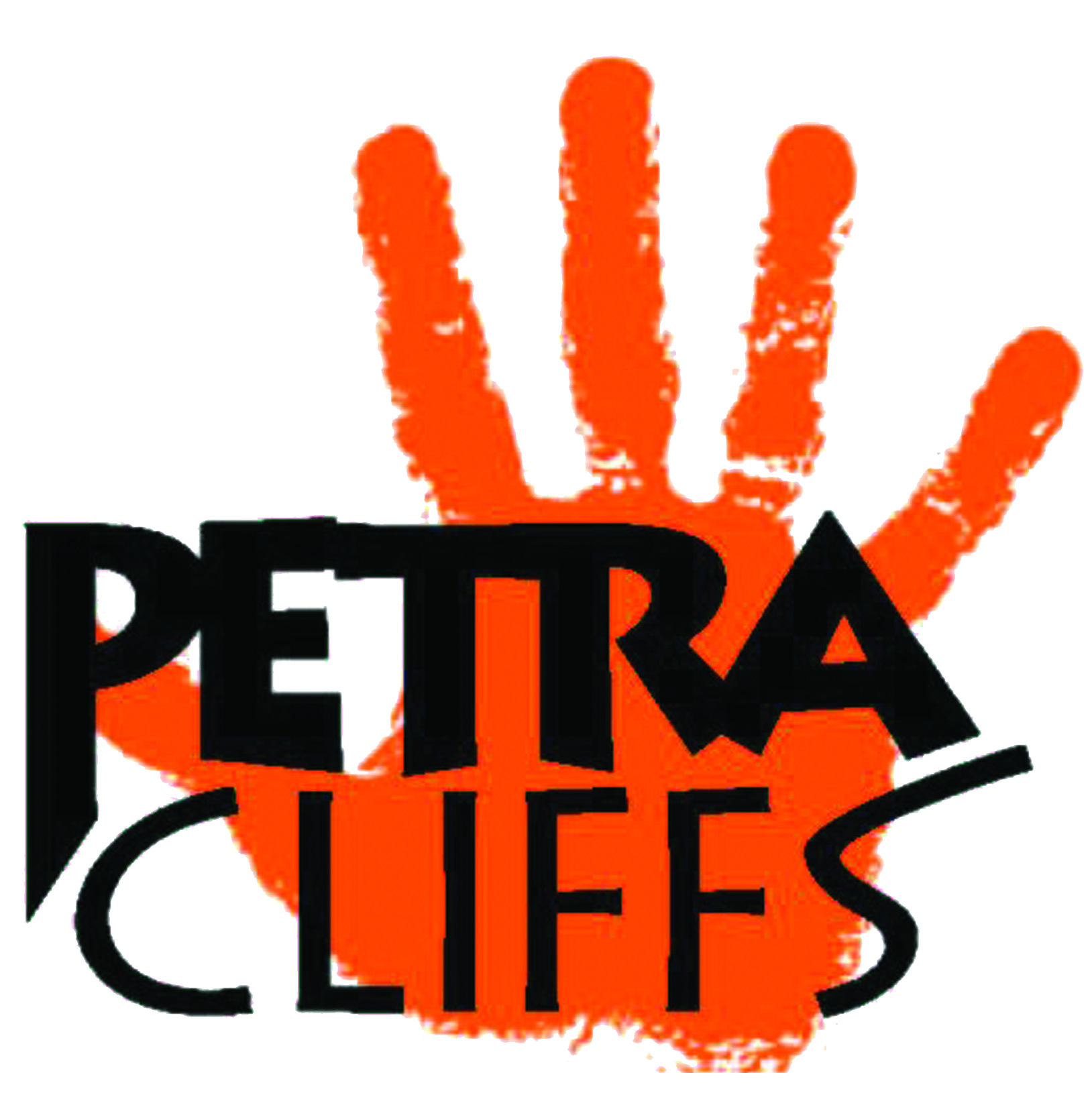 Monthly EFTmember InformationMembership DetailsMembership Terms & DuesAuthorization for Electronic Funds TransferSignature(s)Last NameLast NameFirst Name First Name MIMIDate of BirthDate of BirthAddress Address City State State Zip Zip Zip Primary/Cell/Home Phone Work Phone Email (email addresses are not shared/sold)Email (email addresses are not shared/sold)Email (email addresses are not shared/sold)Email (email addresses are not shared/sold)Email (email addresses are not shared/sold)GenderEmergency Contact Emergency Contact Emergency Phone Relation Relation Relation Relation Relation Individual Membership:Type:               Monthly  Initiation		Individual       $65	      $45		Student*        $55	      $45		Juniors**       $48	      $45	   Household*   $115    $45   BOULDERING ONLY  $50  $45   Add monthly gear rental -$39/mo.(per member)Household Membership: 2 or more residing under same roof. Household* :	Member Name	Monthly	Initiation		1st 	__________________________	$65	$45		2nd	__________________________	$50	n/a		3rd 	__________________________	$35	n/a		4th 	__________________________	$30	n/a		5th 	__________________________	$30	n/a	* Includes adult couples, youth siblings, or parent and youth, all residing at the same address.___________Member InitialsMembership Start Date	Membership End Date___________Member InitialsThis membership is a DUES paying membership.  It begins on the date indicated above and continues indefinitely until cancelled. Membership cancellation requires 14 days written notice.___________Member InitialsI understand that I have paid, or am obligated to pay, an initiation fee as listed above and that under no circumstances is any portion of this amount refundable.___________Member InitialsBeginning on 1st of each month, monthly dues as listed above (plus tax) will be paid to Petra Cliffs by electronic funds transfer (EFT) as listed below.___________Member InitialsThis membership can be frozen for $8 per month per member.  All freezes begin on the 1st of EACH MONTH.  If you wish to freeze this membership, you must notify us at least 14 days BEFORE the 1st of the month.___________Member InitialsIn the event of a declined EFT payment, a Bank Decline Fee of $10 will be charged.___________Member InitialsPetra Cliffs reserves the right to increase dues at its discretion with 60 days written notice.___________Member InitialsI agree to the posted rules of Petra CliffsI hereby authorize Charest Alpinism (dba) Petra Cliffs to initiate debit entries to the Credit Card, Checking or Savings Account named below, and/or adjustments for any debit entries made in error.  I hereby authorize the financial institution named below to credit and/or debit the same to such account.  This authorization is to remain in full force and effect until Charest Alpinism (dba) Petra Cliffs has received written notification from me of its termination.I hereby authorize Charest Alpinism (dba) Petra Cliffs to initiate debit entries to the Credit Card, Checking or Savings Account named below, and/or adjustments for any debit entries made in error.  I hereby authorize the financial institution named below to credit and/or debit the same to such account.  This authorization is to remain in full force and effect until Charest Alpinism (dba) Petra Cliffs has received written notification from me of its termination.I hereby authorize Charest Alpinism (dba) Petra Cliffs to initiate debit entries to the Credit Card, Checking or Savings Account named below, and/or adjustments for any debit entries made in error.  I hereby authorize the financial institution named below to credit and/or debit the same to such account.  This authorization is to remain in full force and effect until Charest Alpinism (dba) Petra Cliffs has received written notification from me of its termination.I hereby authorize Charest Alpinism (dba) Petra Cliffs to initiate debit entries to the Credit Card, Checking or Savings Account named below, and/or adjustments for any debit entries made in error.  I hereby authorize the financial institution named below to credit and/or debit the same to such account.  This authorization is to remain in full force and effect until Charest Alpinism (dba) Petra Cliffs has received written notification from me of its termination.Name on Card/AccountBILLING Address on Card/Account (if different)BILLING Address on Card/Account (if different)BILLING Phone on Card/Account (if different)Credit Card NumberCredit Card NumberBank Routing NumberBank Account NumberCredit Card Expiration DateCredit Card Expiration DateFor Bank Withdrawal - ATTACH VOIDED CHECKFor Bank Withdrawal - ATTACH VOIDED CHECKI have been advised of the Terms and Conditions of Membership and fully understand the Membership Agreement.  IN WITNESS WHEREOF this Membership Agreement has been executed by the parties on the date written below.I have been advised of the Terms and Conditions of Membership and fully understand the Membership Agreement.  IN WITNESS WHEREOF this Membership Agreement has been executed by the parties on the date written below.I have been advised of the Terms and Conditions of Membership and fully understand the Membership Agreement.  IN WITNESS WHEREOF this Membership Agreement has been executed by the parties on the date written below.I have been advised of the Terms and Conditions of Membership and fully understand the Membership Agreement.  IN WITNESS WHEREOF this Membership Agreement has been executed by the parties on the date written below.Member SignatureDateParent/Guardian SignatureDateEFT Authorization Signature (if different from above signature)DateMembership Salesperson SignatureDate